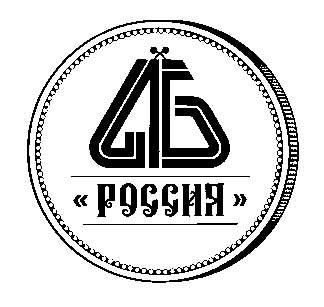 Протокол заседанияКомитета по банковскому законодательствуАссоциации «Россия»Дата проведения заседания: «31» января 2022 года.Форма заседания: очная, с использованием средств видеоконференцсвязи.Председательствующий: Кузьмина Т.М.Участие в заседании приняли: Алексеева С.В. (ПАО «МКБ»), Ананьев А.В. (ООО «ХКФБ»), Андриевская Н.А. (ПАО Сбербанк), Антипова Л.В. (ПАО Сбербанк), Бабушкина И.Н. (ПАО Сбербанк), Балтаев И.Ф. (ПАО Сбербанк), Биушкина Д.А. (ПАО Сбербанк), Бодартинова О.В. (ООО «ХКФБ»), Бондарчук С.Н. (Сетелем-Банк), Боннер Е.А. (КБ Ренессанс Кредит), Бурганова О.А. (АО "Экспобанк"), Бурша Н.В. (ПАО «Совкомбанк»), Вертков В.В. (ПАО Сбербанк), Веселова А.С. (ПАО Сбербанк), Гаврилюк О.В. (ПАО «Промсвязьбанк»), Гацута Ю.Н. (Ассоциация «Россия»), Германова А.В. (АО «Банк БЖФ»), Грахова Ю.А. (АО АКБ «НОВИКОМБАНК»), Гриднев А.А. (АО "Экспобанк"), Гузеватая В.В. (Банк ВТБ(ПАО)), Дегтярева О. (АО "Экспобанк"), Демонтович Ю.В. (Банк ВТБ (ПАО)), Дмитриев А.Ф. (Банк Русский Стандарт), Долганов А. (ПАО КБ "Центр-инвест), Драбанич А.В. (Банк УРАЛСИБ), Дриго О.В. (АО "Экспобанк"), Ефанов Е.В. (ПАО Сбербанк), Зайцева Н.В. (АО "Экспобанк"), Закривидорога Е.В. (ПАО Сбербанк), Захарова И.В. (ПАО РОСБАНК), Звольская В.А. (АО «Банк БЖФ»), Зотова М.Д. (Ассоциация “Россия”), Зорин А.В. (Банк “Открытие”), Зубарева Н.В. (АО «Кредит Европа Банк (Россия)»), Иванов О.М. (АО Альфа-Банк), Каверин Д.Ю. (ПАО РОСБАНК), Казаков О.Ю. (ПАО Сбербанк), Калинкин А.В. (ПАО Сбербанк), Карпенко П.В. (АО "Россельхозбанк"), Клименко С.А. (Ассоциация «Россия»), Козлачков А.А. (Ассоциация «Россия»), Комарова М. (АО «Райффайзенбанк»), Косолапов С.В. (ПАО Сбербанк), Кравчук А.В. (ПАО Сбербанк), Кривенков Г.Е. (ПАО Сбербанк), Кривцова Е.А. (КБ "Кубань Кредит" ООО), Кузьмина Т.М. (Банк ГПБ (АО)), Куликова А.В. (Сетелем-Банк), Курдюков И.С. (Сетелем-Банк), Литвинов Е.А. (ПАО Сбербанк), Мартыко Н.В. (Компания «Диасофт»), Машталяр О.А. (ПАО «Совкомбанк»), Мишин Н.С. (ПАО РОСБАНК), Мороз Ю.К. (Банк "Открытие"), Мостяев И.В. (Сетелем-Банк), Мотов Н.А. (АО "Россельхозбанк"), Мурзина Т.Н. (ПАО Сбербанк), Мягкова Т.П. (ООО «ХКФБ»), Неверов Н.А. (ПАО Сбербанк), Недошивина О.П. (ПАО Сбербанк), Нерезенко Е.В. (Банк УРАЛСИБ), Нечас А.Г. (ПАО Сбербанк), Нигматулина Л.Б. (ПАО Банк ЗЕНИТ), Осколков И.В. (ПАО Сбербанк), Очиров А.А. (ПАО «МКБ»), Первушина Е.А. (ПАО Сбербанк), Попова А.В. (ПАО Сбербанк), Пура М.Р. (ПАО РОСБАНК), Романцова Н.А. (Сетелем-Банк), Романченко В.А. (ПАО “ЧЕЛИНДБАНК”), Рыжов О.Ю. (ПАО Сбербанк), Самохина Е.А. (Ассоциация “Россия”), Сатюкова Т.В. (ПАО Сбербанк), Сафронова В.Ю. (ПАО Сбербанк), Сезень Т.В. (ПАО Сбербанк), Серякова О.А. (ПАО Сбербанк), Синюхова Ю.В. (ПАО Сбербанк), Скоробогатых О.Л. (ПАО Сбербанк), Содель О.В. (ПАО Банк ЗЕНИТ), Стремоусов А.Ю. (Тинькофф Банк), Суббота В.Г. (ПАО Сбербанк), Сумина О.Л. (ООО «ХКФБ»), Тарасов Н.Г. (Ассоциация “Россия”), Терпячий А.Н. (ООО «ЦНС»), Толокнова Т.Б. (ПАО Сбербанк), Трач А.В. (Тинькофф Банк), Ушаков Д.А. (Банк ВТБ (ПАО)), Федянин В.В. (ПАО РОСБАНК), Хохрина Г.А. (АКБ «Алмазэргиэнбанк» АО), Целентис К.В. (ПАО Сбербанк), Чернина Ю.А. (ПАО Сбербанк), Черноцкая А.В. (ПАО «МКБ»), Чернявских И.В. (ПАО «ЧЕЛИНДБАНК»), Шашкова И.А. (АО "Экспобанк"), Шумилова А.Н. (ООО «ЦНС»), Щукова И.Д. (ПАО РОСБАНК).Повестка заседания:	О проекте федерального закона № 48749-8 «О внесении изменений в Федеральный закон «О потребительском кредите (займе)» и отдельные законодательные акты Российской Федерации» в части совершенствования порядка расчета полной стоимости потребительского кредита (займа).Об отчете Рабочей группы по гарантиям и аккредитивам за 2021 год.О планировании работы Комитета по банковскому законодательству на 2022 год.Содержание заседания:1.	О проекте федерального закона № 48749-8 «О внесении изменений в Федеральный закон «О потребительском кредите (займе)» и отдельные законодательные акты Российской Федерации» в части совершенствования порядка расчета полной стоимости потребительского кредита (займа).Выступили: Кузьмина Т.М., Иванов О.М., Ушаков Д.А., Осколков И.В., Машталяр О.А., Козлачков А.А. и другие.Иванов О.М. доложил об особенностях действующей модели ограничения полной стоимости кредита (ПСК) в Российской Федерации и призвал в диалоге с Банком России поднять вопрос проведения детального анализа международного опыта ограничения и регулирования ПСК в условиях развития макропруденциального регулирования.Члены Комитета поддержали необходимость проведения исследования. Ушаков Д.А. отметил целесообразность установления единых правил, выравнивания ограничений для всех субъектов, занимающихся потребительским кредитованием.Козлачков А.А. осветил ход обсуждения законодательных изменений в части ПСК с регуляторами.Члены Комитета обсудили постатейные предложения к проекту федерального закона № 48749-8 «О внесении изменений в Федеральный закон «О потребительском кредите (займе)» и отдельные законодательные акты Российской Федерации».Приняты решения:Поручить членам Комитета направить в адрес Ассоциации банков России предложения и замечания к проекту федерального закона № 48749-8 «О внесении изменений в Федеральный закон «О потребительском кредите (займе)» и отдельные законодательные акты Российской Федерации».Провести обсуждение поступивших предложений и замечаний к проекту федерального закона № 48749-8 «О внесении изменений в Федеральный закон «О потребительском кредите (займе)» и отдельные законодательные акты Российской Федерации».2.	Об отчете Рабочей группы по гарантиям и аккредитивам за 2021 год.Выступили: Гузеватая В.В., Кузьмина Т.М., Козлачков А.А., Ушаков Д.А., Андриевская Н.А. и другие.Гузеватая В.В. представила резюме о работе Рабочей группы по гарантиям и аккредитивам за 2021 год, и обозначила направления деятельности, на которых планируется сконцентрировать внимание в текущем году.Козлачков А.А. проинформировал о текущем статусе работы по внесению изменений в Гражданский кодекс Российской Федерации.Члены Комитета признали работу Рабочей группы в 2021 году удовлетворительной.Приняты решения:Принять отчет Рабочей группы к сведению.3.	О планировании работы Комитета по банковскому законодательству на 2022 год.Выступили: Кузьмина Т.М., Зорин А.В., Иванов О.М., Ушаков Д.А., Козлачков А.А. и другие.Кузьмина Т.М. представила проект плана работы Комитета на 2022 год.Члены Комитета поддержали актуальность предложенных тем для рассмотрения Комитетом и обсудили приоритетные направления работы на первый квартал. Зорин А.В. предложил аппарату Комитета самостоятельно определять актуальную повестку обсуждения с учетом степени проработанности вопросов банковским сообществом.Иванов О.М. предложил включить в план работы на второй квартал вопрос противодействия антиколлекторам.Приняты решения:Поручить аппарату Комитета в срок до конца I квартала 2022 года доработать план работы Комитета на 2022 год в свете определения приоритетных направлений работы на кварталы 2022 года.